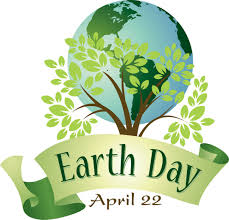 Upcoming EventsBible Study with Pastor Veronica Beginning on Thursday morning, April 7 at 9:30 am. Evening Psalm study beginning on Thursday, April 7 at 6:30.  There are 150 Psalms in the Bible that are such a rich source of prayer-life and study.   Jesus used them quite often in his teaching and prayer life, and you will find them useful in your own prayer life, and daily life.  Bring a friend, all are welcome.Church Spring Cleanup April 9th   9am to 12pm   Bring your outdoor tools and your best energy and join in the fun of sprucing up our church home.  All are welcome.  Bad weather will reschedule to April 23rd.  Call the church if in doubt.April 10th “All is Summer” concert in Peterborough at Unitarian Church in Peterborough at 7pm   Come out and support Mahala Damery, and enjoy this fine concert of young voices.  Proceeds go to support their trip to Paris to performCommunity Supper April 14th    from 5:30 to 7 pm   Come for a hot meal, lively conversation, and the party atmosphere.  Note:  if there is a storm or icy weather, check the Mason town website to see if there will be a supper.  http://masonnh.us  Coffee House on April 15th    Doors open at 6:30, music at 7pm    Lisa Greenleaf takes our stage as the feature performer.  Lisa is charming and witty. You can’t help but be happy when she plays her ukulele.    SPTamulonisEarth Day April 22 and everyday!  Take a plastic garbage, or 5 or 6, and go for a walk along the road.  Give prizes for those with the most cans, the most interesting trash, the most valuable trash, and the MOST trash.  Here at Mason Church we recycle, we avoid Styrofoam, and use dishes in place of paper to save our environment.  Take a picture of what you collect along the road, and send it to us for our Facebook page!   Tell us what you are doing in your life and home to help save resources for the next generations.  Email miscott39@gmail.com or Veronica at revpalvwd50@aol.com Community News:  Pipeline Meeting   Every Monday at 7pm, members of our Mason Church, and members of the Mason community gather to discuss, and take action to oppose the takeover of property in Mason by a large fracked gas pipeline destined to cross through NH to take gas to Dracut for sale overseas.  For more information: http://nhpipelineawareness.org/   http://stopned.org       Thank you to the Trustees and the Community Supper committee for the new stoves!Every day in our community, as in thousands of others, someone is struggling with illness or economic loss.   Please help out by remembering to bring an item to put in the St. Vincent DePaul food pantry box in the hallway to Fellowship Hall.  As we enjoy our Coffee Hour, we share our abundance.  Thank you.Do you have an update for Church Directory:  Send corrections or additions to miscott39@gmail.com   Email Michelle if you would like a copy of this directory.Yarn into Prayer Shawls!   Join the knitters of Mason Church in prayerful knitting.  If you know someone who needs the warmth and prayers of a shawl please contact:  Susan Suokko at Usercat2@comcast.net or  941-920-0270    or  Michelle Scott   878-1680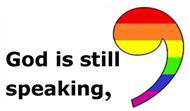 Marlene Damery’s  aunt, Laurie Sleeper and her husband Rick need your prayers and cards, as they go thru a difficult time.  Rick had the flu, which caused pneumonia.  He has been in the ICU in an induced coma.  Their home address is 4 Brian Way, West Townsend, MA  01474Curt Dunn   Keep Curt in your prayers as daily life presents more than his share of challenges.  Karin is a daily blessing to him.    Joe and Jennie Walsh and Joshua, Jonathan and Joseph have moved to MA now and their new address is 50 Clinton Ave,  Chelmsford, MA 01824  978-256-6700    Jwalsh131@comcast.net    Please keep them in your thoughts, as we will be seeing them from time to time!Arthur Rafter is always in our thoughts.  Arthur is now in Milford at Ledgewood Assisted Living..  His address is: 43 Ledgewood Dr. Milford, NH 03055   Ledgewood phone  672-5037Keep Cindy Tibbetts in your prayers.  Cindy’s dog has arrived!  Give Cindy a call at 809-2036 or 878-3904 to see if she needs a ride, some company, etc.Lilia Washburn   Happy Birthday to Laila on her 97th!  She is always in our hearts, but I bet she would love to know it.   Laila Washburn, c/o  Brett Kivela, 25 Will Road, New Ipswich 03071.  Although visitors are welcome from 10am to 7pm, it is good to call first.   878-3065Do you know someone who needs spiritual support or other support, of the pastor and deacons?   Please call, your church family may be able to help.  Leave a confidential message for the pastor at 603-878-1684 or on her personal phone at 213-6368.  Any news items, comments, or things you would like to share:  contact Michelle at   878-1680 or miscott39@gmail.com	Reverend Veronica shares: “The proof that God raised Jesus from the dead is not the empty tomb, but the full hearts of his transformed disciples.  The crowning evidence that He lives is not a vacant grave, but a spirit-filled fellowship.  Not a rolled away stone, but a carried-away church.”  Clarence Jordan, 20th century farmer, New Testament Greek scholar, founder of Kotnonia Farm, Georgia